Совещание руководителей практикующих сообществ Программы «Взаимное обучение и обмен опытом в управлении государственными финансами» (PEMPAL) Разработка Стратегии PEMPAL на 2017-2022 годыИстория вопроса……………………………………………………….……………………………....................1                          2.   Ход разработки стратегии PEMPAL на 2017-2022 годы ……………………………………....33.   Прошлые результаты и тематические приоритеты ПС на следующие пять лет  ……….…54.   Укрепление методологии и отчетности о примерах успешной практики..….…….……….…85. Возможные варианты покрытия затрат и сценарии финансирования на период следующей стратегии…...……………………………………………………………………………………………………….13          6.   Идентификация рисков и стратегий по их снижению	177.    Выводы	20История вопроса 14-15 июля 2016 года в Берне (Швейцария) состоялось совещание руководителей PEMPAL, на котором рассматривался ход разработки Стратегии PEMPAL на 2017-2022 годы. В совещании приняли участие 17 представителей участвующих стран из министерств финансов и казначейств 13 стран (Албания, Армения, Беларусь, Босния и Герцеговина, Болгария,  Хорватия, Грузия, Венгрия, Казахстан, Кыргызская Республика, Молдова, Российской Федерации и Таджикистан). Эти представители осуществляют руководство ПС в качестве членов Исполнительных комитетов каждого из трех ПС от Казначейского сообщества (КС), Сообщества по внутреннему аудиту (СВА)  и Бюджетного сообщества (БС).  В совещании также приняли участие представители Координационного комитета, в том числе ключевые доноры программы: Государственный секретариат Швейцарии по экономике (SЕCO), Министерство финансов Российской Федерации и Всемирный банк, включая ресурсные группы ПС Всемирного банка. В настоящем докладе по итогам мероприятия содержится отчет о состоявшихся обсуждениях и решениях в соответствии с подходом сети к документированию результатов мероприятий PEMPAL.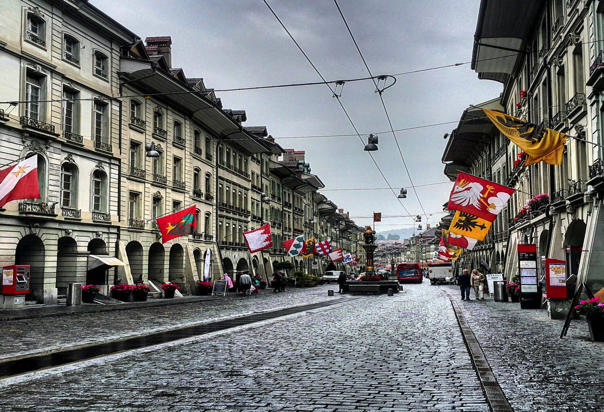 Целями совещания было рассмотрение руководством PEMPAL хода разработки Стратегии PEMPAL на 2017-2022 годы и принятие решений по следующим вопросам:Подходы к определению тематических приоритетов ПС на следующие пять лет, в том числе идеи по укреплению взаимодействия между ПС;Реалистичные варианты покрытия затрат и сценарии финансирования в рамках следующей стратегии; и Пути совершенствования методологии PEMPAL и подходов к сбору информации о примерах успешной практики.Руководство приняло решение о том, чтобы сосредоточиться на этих аспектах разработки стратегии в соответствии с ключевыми рекомендациям по итогам среднесрочного обзора текущей стратегии.В качестве справочного материала для совещания были представлены результаты деятельности Рабочей группы по разработке стратегии. Эта рабочая группа была создана Координационным комитетом PEMPAL в конце 2015 года для разработки следующей стратегии. В ее состав вошли руководители Исполкомов ПС и представители доноров. В течение первого полугодия 2016 года состоялись совещания подгрупп, на которых рассматривались следующие вопросы: a) стратегические цели сети и матрица результатов; и b) варианты покрытия затрат и сценарии финансирования сети. Результаты работы этих групп были представлены для обсуждения практикующим сообществам накануне совещания в Берне. В конце июня каждое ПС представило замечания к проекту стратегических целей и матрицы результатов, которые лягут в основу проекта Стратегии PEMPAL на 2017-2022 годы, разработка которой будет завершена по итогам совещания в Берне. Были представлены варианты покрытия затрат и сценарии финансирования. Практикующим сообществам было поручено обсудить их на своих встречах 13 июля в рамках подготовки к обсуждению в малоформатных группах 14 июля. Кроме того, в качестве справочного материала для подготовки раздела о рисках будущей стратегии был подготовлен предварительный анализ сильных и слабых сторон, возможностей и угроз (SWOT-анализ). Этот документ был разослан в составе документов для встречи и обсуждался на заседании «круглых столов» 15 июля.Кроме того, в качестве справочного материала для запланированных обсуждений вопросов укрепления методологии сбора и документирования предметов успешной практики был также подготовлен и распространен Буклет «Примеры успешной практики PEMPAL». Такой буклет – это еще один механизм проведения внешних консультаций с потенциальными донорами, высокопоставленными государственными лицами, политическим руководством и ключевыми заинтересованными сторонами. Он содержит примеры успешной практики стран и тематические успешные примеры в области УГФ, подготовленные за последние шесть месяцев. По итогам среднесрочного обзора текущей стратегии были высказаны рекомендации о том, чтобы в следующей стратегии были предусмотрены процедура и методология более систематического и стандартизированного сбора примеров успешной практики. Это важно в качестве эффективного доказательства преимуществ и ценности PEMPAL и обеспечения приверженности новой стратегии со стороны государств, доноров и членов сообщества. Исполкомам ПС было поручено рассмотреть свои идеи в ходе встреч сообществ 12 июля и представить их в ходе совместного заседания Руководства ПС. Кроме того, СВА также было поручено представить результаты своей работы в этой области с учетом того, что это сообщество на протяжении длительного времени применяет методологии.  Накануне основного совещания SЕCO – принимающая сторона мероприятия – организовала тематические презентации о реформах в области управления государственными финансами, реализованных правительством Швейцарии, в части a) разработки практики бухгалтерского учета по методу начисления и извлеченного опыта; и b) бюджетных правил в форме «долгового тормоза», применяемого швейцарскими кантонами, и соответствующей институциональной и нормативно-правовой базы на субнациональном уровне. Презентации, представленные Университетом прикладных наук Цюриха, Школой управления и права, содержали весьма комплексный и полезный обзор реформ, при том, что докладчики тесно участвовали в проведении многих из этих реформ, а также в реализации реформ в некоторых странах-участницах PEMPAL.  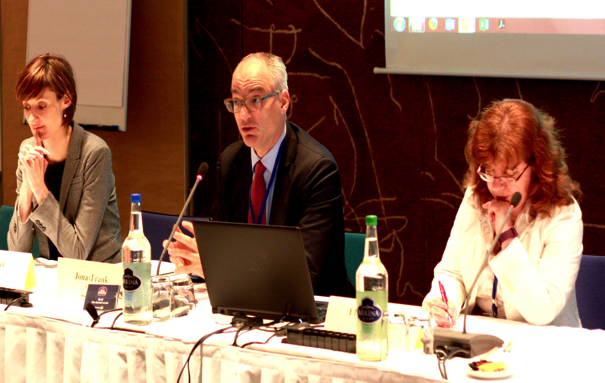 Представители PEMPAL и Всемирного банка также посетили представительство SECO  и выступили с презентацией об используемом PEMPAL подходе на основе взаимного обучения, во время рабочего обеда, состоявшегося 13 июля. В этом мероприятии, в котором  приняли участие около 20 представителей SECO, с официальной презентацией выступили  Руководитель программы PEMPAL, советник PEMPAL по стратегическим вопросам, представители ресурсных групп ПС и председатели и заместители председателей ПС, после чего были заданы вопросы о процедурах и подходах к взаимному обучению, используемомых в сети. Кроме того, были розданы экземпляры нового Годового отчета PEMPAL за 2015 год и Буклета «Примеры успешной практики».Во второй половине дня 13 июля состоялись заседания отдельных ПС, на которых Исполкомам ПС было поручено подготовить презентации для встречи, в том числе сформулировать позиции  ПС по следующим вопросам:Возможные варианты покрытия затрат и сценарии финансирования на случай недостатка финансирования новой стратегии, в том числе изыскание возможностей для увеличения вклада стран участниц; Преимущества, недостатки, возможности и угрозы реализации новой стратегии с целью идентификации и ослабления рисков;Конкретные стратегии в рамках ПС для укрепления методологии и документирования примеров успешной практики. Основное совещание открыли представители организующей стороны из SECO. Г-н Йонас Франк и г-жа Ирене Фрей (председатель Координационного комитета PEMPAL) тепло приветствовали участников совещания в Берне. Модератором совещания выступили Руководитель программы PEMPAL во Всемирном банке г-жа Елена Никулина, а организационную поддержку в проведении мероприятия оказал Секретариат PEMPAL. Работу по оказанию технической поддержки возглавили Руководитель программы и советник по стратегическим вопросам PEMPAL, а также ресурсная группа Всемирного банка.Ход разработки стратегии PEMPAL на 2017-2022 годыГ-жа Никулина и г-жа Обри (Всемирный банк) представили актуальную информацию о ходе разработки Стратегии PEMPAL на 2017-2022 годы.  В ней содержались итоги недавних консультаций с ПС, подготовленные Рабочей группой по разработке Стратегии, которые проводились в преддверии совещания в Берне. По итогам консультаций с ПС были предложены незначительные изменения формулировок, которые также были обобщены с тем, чтобы удостовериться в полном согласии группы с формулировками окончательной версии стратегии. Окончательные согласованные стратегические цели и результаты (представлены ниже) будут включены в новую Стратегию. В новой структуре нашло отражение решение объединить  результаты 3 и 4, содержавшиеся в прошлой стратегии; укрепить связь между результатами и целью/воздействием стратегии; усилить взаимодействие ПС; и подчеркнуть степень зрелости сети, свидетельством чего служит не только обмен знаниями, но усиление акцента на создании продуктов знаний. От СВА также поступил запрос о включении внутреннего контроля в матрицу (Результат 1), с учетом того, что охват работы СВА уже достаточно широк и включает эти реформы.Цель/воздействие стратегии: Правительства стран-участниц PEMPAL из Европы и Центральной Азии более эффективно и действенно используют государственные средства в результате применения надлежащей и усовершенствованной практики УГФ, разработанной, получившей распространение или полученной в рамках обмена благодаря содействию PEMPAL. Результат: надлежащим образом функционирующая платформа для взаимного обучения профессионалов, с помощью которой практики в области управления государственными финансами из стран-участниц объединены в сеть для укрепления своего потенциала в целях создания и обмена знаниями и проведения сравнительного анализа.Кроме того, были согласованы предлагаемые изменения формата матрицы результатов и существенно сокращено число ключевых показателей эффективности. В ответ на рекомендации по итогам среднесрочного обзора для упрощения матрицы число ключевых показателей эффективности было сокращено с 26 до 13. Все ПС также утвердили новый формат с дополнением базовых и целевых значений ключевых показателей эффективности и отдельного раздела рисков, который будет включен в документ. ПС представили конкретные замечания, касающиеся некоторых из этих индикаторов, которые будут изучены и доработаны Рабочей группой по разработке стратегии после совещания в Берне. Основной нерешенный вопрос – согласование с министрами одного из индикаторов, который оценивает достижение результата, т.е. процент стран-участниц, заявляющих об укреплении потенциала специалистов области УГФ в результате деятельности PEMPAL. По этому вопросу ПС высказали неоднозначные мнения. Так, некоторые из них указывали на то, что такие согласования должны проходить в рамках процедуры рассылки ежегодных благодарственных писем, другие указывали на необходимость согласования в начале и в конце действия стратегии, в то время как остальные высказывались против каких-либо согласований. По мнению СВА, следует проводить опросы только среди высокопоставленных официальных лиц, таких как заместители министров, учитывая сменяемость кадров и министров под влиянием политических процессов.Прошлые результаты и тематические приоритеты ПС на следующие пять летРуководители каждого ПС представили результаты предыдущей стратегии и выбранные их участниками тематические приоритеты для следующей стратегии.  Во всех ПС было отмечено усиление тенденций проведения малоформатных совещаний для решения общих вопросов УГФ  в  рамках групп стран, объединенных в тематические рабочие группы. Кроме того, поступает все больше сведений о разработке продуктов знаний. Так, СВА завершает доработку пятого важного продукта знаний (на разработку одного продукта знаний уходит 2-3 года с учетом опыта внедрения и рекомендаций стран участниц). БС и КС отчитались об усилении внимания к разработке продуктов знаний и продемонстрировали положительные результаты работы нескольких рабочих групп. Указанные ПС также использовали возможности видеосвязи и онлайн технологий WebEx для проведения встреч, продемонстрировав пример экономии расходов. В СВА работа все еще проводится в основном с опорой на очные встречи, но имеются планы по переходу к проведению встреч в режиме онлайн, как только будут устранены некоторые технические сложности, связанные с отсутствием доступа членов сообщества к возможностям видео и аудио связи на рабочих компьютерах. Конкретные результаты работы ПС за последние пять лет обобщаются в презентациях ПС, размещенных на сайте: https://www.pempal.org/ru/events/pempal-cross-cop-executive-meeting-development-pempal-strategy-2017-22 Г-жа Немет (Венгрия) представила будущие приоритеты СВА ниже.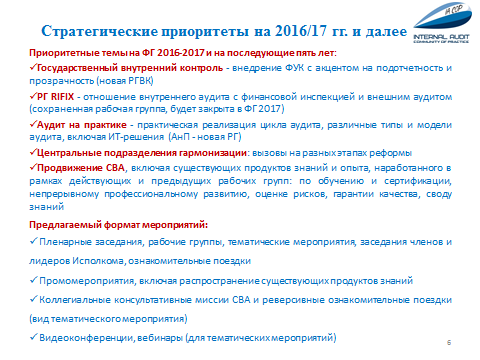 Источник: презентация «Сообщество по внутреннему аудиту: результаты и планы на будущее», представленная Председателем СВА на совместной встрече руководителей ПС 13 июля 2016 года (на английском, русском  и боснийском и сербско/хорватском языках: https://www.pempal.org/events/pempal-cross-cop-executive-meeting Г-жа Нино Челишвили (Грузия) представила будущие приоритеты КС ниже.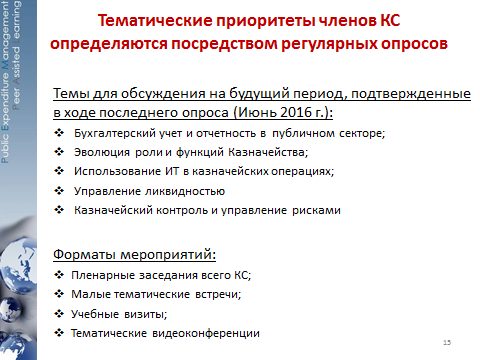 Источник: презентация «Казначейское сообщество: результаты, достигнутые в 2012-2017 гг., будущие приоритеты и планы в области УГФ на 2017-2022 годы», представленная Заместителем председателя КС на встрече руководителей ПС 13 июля 2016 года, на английском, русском  и боснийском и сербско/хорватском языках:  https://www.pempal.org/events/pempal-cross-cop-executive-meetingГ-жа Анна Беленчук (Российская Федерация) представила будущие приоритеты БС ниже.  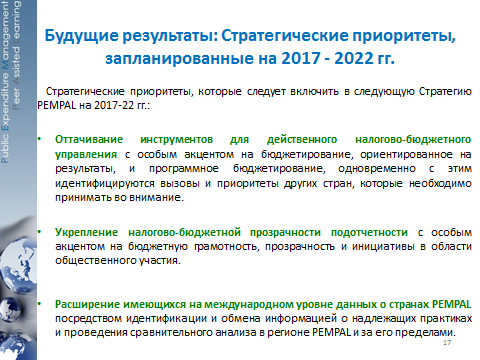 Источник: презентация «Бюджетное сообщество: результаты, достигнутые в 2012-2017 гг. и будущие приоритеты и планы в области УГФ на 2017-2022 годы», представленная Председателем БС на встрече руководителей ПС 13 июля 2016 года, на английском, русском и боснийском и сербско/хорватском языках: https://www.pempal.org/events/pempal-cross-cop-executive-meetingКаждое ПС представило свои идеи о том, как усилить взаимодействие всех ПС. СВА  и КС достигли договоренности о том, что СВА будет направлять представителей на соответствующие встречи КС для обмена навыками и опытом в области государственного внутреннего контроля и выявления рисков.  Каждое ПС представило свои идеи, которые будут учтены при планировали следующих мероприятий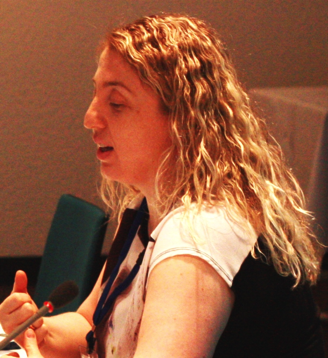 Для КС: Бюджетирование на основе метода начисления.Интеграция бюджетной классификации и плана счетов.Мониторинг и предварительный контроль казначейских операций.Влияние реализации принципов программного бюджетирования на казначейские операции.Управление рисками в ходе исполнения бюджета.Децентрализация и делегирование полномочий от министерства финансов и казначейства отраслевым министерствам.Для БС:Совместное мероприятие для БС и КС по вопросам прозрачности бюджета и/или совместное мероприятие для всех ПС об отчетности о государственном бюджете (т.е. как увязать планирование бюджета и отчетность в соответствии с требованиями Руководства МВФ по статистике государственных финансов, Евростата и национальных статистических ведомств).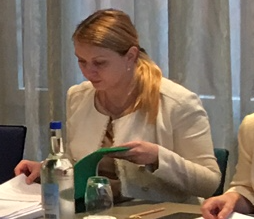 Совместная видеоконференция с СВА о том, как внутренний контроль может помочь в подготовке, мониторинге и оценке бюджета.Совместная видеоконференция или мероприятие с участием всех ПС по вопросам инновационного вовлечения граждан в бюджетный цикл или/ будущая роль и функции министерств финансов.Что касается СВА, то оно выделило государственный внутренний контроль как основное направление потенциального взаимодействия, а также затронуло следующее вопросы:  Необходимо продумать, как сделать такое взаимодействие эффективным, поскольку это сложная задача. 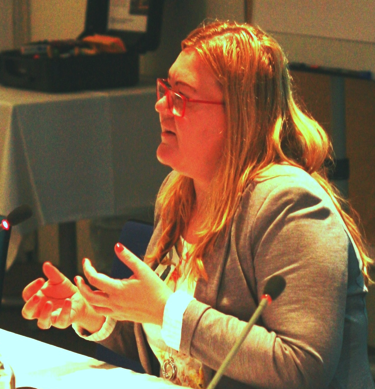 Сложность заключается в том, что ПС все больше вовлекаются в обсуждение узкоспециальных тем, которые не отражают общие интересы всех ПС.Возможно проведение мероприятий для всех ПС, на которых смежным темам будет отведен максимум один день в рамках обсуждения более широких реформ УГФ (по аналогии с мероприятий по прозрачности и подотчетности).На таких совместных мероприятиях с участием всех ПС не следует все время посвящать вопросам, представляющим смежный интерес; следует уделять достаточно времени обсуждению конкретных тем, представляющих интерес для соответствующих ПС.Сложность усугубляется ограниченностью средств для проведения приоритетных мероприятий в ПС.В рамках новой стратегии будет продолжено взаимодействие всех ПС. Как и в предыдущей стратегии, будут проводиться периодические совместные мероприятия всех ПС с участием всех членов, запланированные на второй и пятый годы новой стратегии в зависимости от имеющегося финансирования. Стратегия также предусматривает проведение ежегодных очных совещаний исполнительных комитетов трех ПС (совместно с Координационным комитетом), а также квартальных совещаний Координационного комитета, на которых ПС отчитываются о своих подходах, планах и результатах. При разработке будущих планов руководство учтет новые дополнительные идеи, представленные выше всеми ПС.Укрепление методологии и отчетности о примерах успешной практики В целях выполнения рекомендации по итогам среднесрочного обзора текущей стратегии в новой стратегии будет прописана методология выявления и сбора сведений о примерах успешной практики. Каждое ПС представило свои идеи, а руководство рассмотрело содержание предварительной версии Буклета «Примеры успешной практики», который был распространен в качестве справочного материала для заседания.Г-жа Амела Муфтич (Босния и Герцеговина) представила методологию «Выявление преимуществ», которая используется СВА на регулярной основе для выявления преимуществ и ценности мероприятий СВА. Такой подход основан на методологии, разработанной специалистами по социальному обучению Этьенном Венгером и Беверли Трейнер, сформулированной СВА на следующем слайде: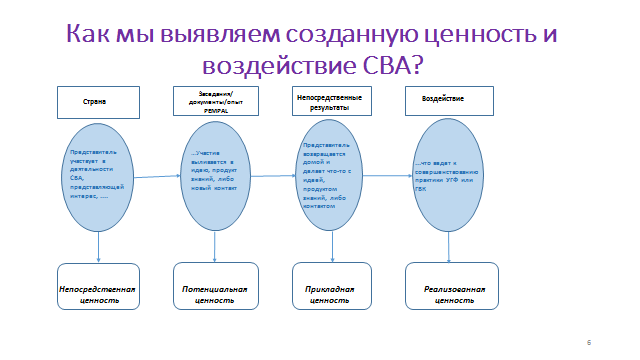 Источник: презентация «Выявление преимуществ», представленная СВА на совместном заседании руководителей ПС 14 июля 2016 года имеется на английском, русском и боснийском/сербско-хорватском языках: https://www.pempal.org/events/pempal-cross-cop-executive-meetingСВА проводит два ключевых действия для сбора информации о примерах успешной практики.  Во-первых, до проведения мероприятия, во время и после него, оно поручает добровольным членам Исполкома собирать примеры оказания воздействия в странах-участницах. Эта работа выполняется на основе технического задания, в котором четко прописано, как и в какой форме должна собираться информация и как должна вестись отчетность по ней. Кроме того, устанавливаются временные сроки выполнения таких заданий в рамках каждой программы мероприятия. Задаются следующее ключевые вопросы: Какую пользу извлекают страны-участницы из мероприятия? Какую пользу можно извлечь из продуктов знаний?Как можно воспользоваться продуктами знаний?Как улучшилась работа лиц, возглавляющих проведение реформ в области внутреннего аудита?Как применение знаний и других продуктов способствовало проведению реформ в области УГФ в стране-участнице?Результаты затем представляются в соответствии с представленным ниже форматом: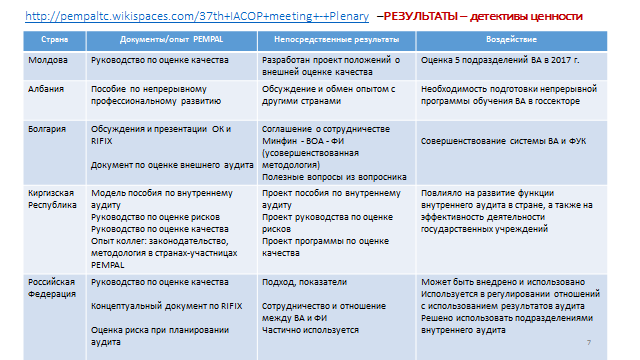 Второе действие – это периодический опрос, проводимый СВА каждые 3-4 года для определения влияния на уровне страны-участницы, а также по ключевым тематическим направлениям, которые являются предметом компетенции СВА. Примеры результатов опросов, проводившихся в 2007, 2011 и 2014 годах, представлены в подготовленном СВА разделе презентации о будущих планах и прошлых результатах.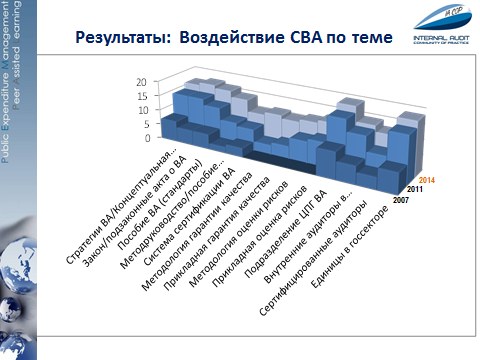 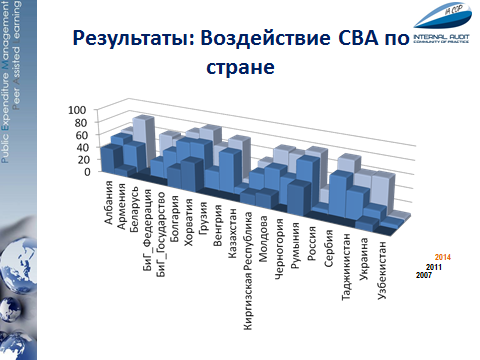 Источник: презентация «Сообщество по внутреннему аудиту: результаты и перспективы на будущее», представленная председателем СВА на совместной встрече руководства ПС 13 июля  2016 года, имеется на английском, русском и боснийском/сербско-хорватском языках: https://www.pempal.org/events/pempal-cross-cop-executive-meetingГ-на Михаил Прохорик (Беларусь) и г-жа Анжела Воронин (Молдова) высказали мнения о том, как БС и КС, соответственно, будут укреплять методологию сбора информации о примерах успешной практики в рамках следующей стратегии. Что касается КС, то оно планирует ряд стратегий, нацеленных на укрепление своего подхода:Сбор предложений от представителей стран-участниц после каждого мероприятия или после каждого пленарного заседания;Проведение специальных отдельных сессий с каждой страной для получения информации о достигнутых результатах (в соответствии с перечнем индикаторов);Рассмотрение в ходе встреч исполкомов вопросов о применимых подходах и анализ удачных практик и подходов, нуждающихся в улучшении; Разработка опросников, аналогичных анкете, используемой накануне проведения некоторых мероприятий (пред-тематические опросы).По информации БС, все члены Исполкома разделяют мнение о пользе сбора информации о примерах успешной практики для доноров в качестве подтверждения успешных  результатов их вложений в PEMPAL.  БС также планирует внедрить комплексный подход, включая следующее:Установление непрерывной процедуры, в соответствии с которой в программу проведения каждого мероприятия будет включаться экспертное обсуждение/обсуждение за столом, при этом каждая страна должна будет предоставить примеры успешной практики. Такая практика применялась в прошлом для проведения обучающих поездок, но сейчас она будет распространяться на другие виды мероприятий. Ресурсная группа БС продолжит практику подготовки «Отчетов о проведении мероприятий», в которых отражаются результаты ключевых обсуждений и решений по итогам крупных мероприятий;Проведение периодических опросов, аналогичных тем, которые проводит СВА, в которых страны-участницы будут оценивать общее воздействие мероприятий БС на проведение реформ, а также тематические направления, которые являются предметом внимания рабочих групп.Доноры представили свое видение информации, которая потребуется им для обоснования финансовых вложений в PEMPAL для содействия в проведении таких переговоров.  Г-жа Ирене Фрей из SECO рекомендовала рассмотреть четыре фактора для оценки целесообразности инвестирования средств  в такую программу, как PEMPAL: 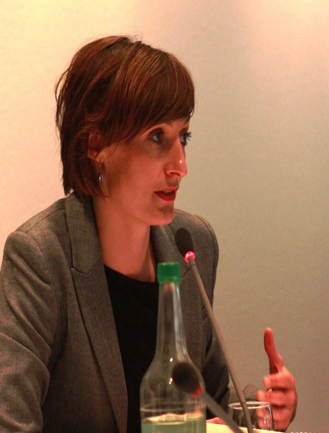 Актуальность.Подотчетность. Надлежащим образом функционирующая структура управления.Устойчивость. Что касается актуальности, то SECO рассматривает PEMPAL как организацию, демонстрирующую положительные результаты по итогам мероприятий, нацеленных на удовлетворение потребностей и с учетом процедур, которые позволяют идентифицировать и учитывать приоритеты стран-участниц. Относительно отчетности,  необходима информация, которая предоставляется парламенту и общественности соответствующих стран, а это требует наличия матрицы результатов, ключевых показателей эффективности, которые отслеживаются для оценки хода выполнения работ, а также отчетность о примерах успешной практики, включающая конкретные примеры ценности и преимуществ участия в PEMPAL. Кроме того, необходима информация о качестве продуктов и услуг, предоставляемых сетью, и о том, как такие продукты знаний используются. Что касается управления, то в PEMPAL уже имеется надлежащим образом функционирующая структура, которую следует сохранить, а Исполкомам следует и далее привлекать соответствующих и приверженных кадров, обладающих необходимыми лидерскими качествами для продвижения работы.  Несмотря на наличие такой сильной команды, SECO предпочел бы усилить роль ПС в работе Координационного комитета. Как отметила г-жа Фрей, по итогам среднесрочного обзора текущей стратегии подчеркивалось, что понятие устойчивости относится не только к финансированию со стороны доноров, но и к возможности стран-участниц по увеличению своего  вклада в сеть. Финансирование со стороны доноров носит непредсказуемый характер; кроме того, существуют препятствия, которые необходимо учитывать (так, у SECO есть ограничения на финансирование стран ЕС).  Поэтому важно разрабатывать стратегии, чтобы продемонстрировать другим донорам, что вопросы устойчивости решаются и что имеются планы по ослаблению зависимости от внешнего финансирования.Г-жа Дарья Кириллова отметила, что вопросы УГФ занимают центральное место в развитии региона Европы и Центральной Азии и что Министерство финансов Российской Федерации, являясь ключевым донором PEMPAL, приветствует достигнутые PEMPAL положительные результаты. Она выделила следующую информацию, которую хотелось бы получить:Практические примеры воздействия мероприятий PEMPAL на страны-участницы и на регион в целом.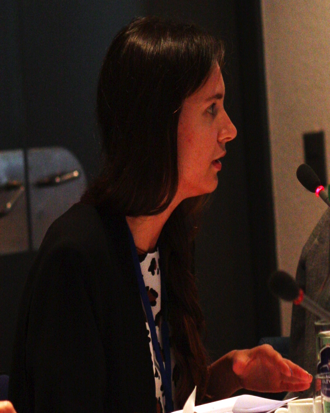 Факторы, способствующие укреплению УГФ в каждой стране и проблемы, с которыми сталкивается каждая страна с учетом их культурных, институциональных и исторических особенностей.Больше рекламного материала, связанного с проводимыми ПС мероприятиями. Отмечалось, что Ежегодный отчет и вебсайт являются хорошими первыми шагами в этом направлении. Вместе с тем нередко представленные результаты носят чрезмерно абстрактный характер, а Министерство финансов Российской Федерации хотело бы узнавать об основных проблемах, трудностях и об этапах проведения реформ не только на стадии финальных результатов, но и на непрерывной основе.Г-н Мариус Коэн сообщил, что Всемирный банк выполняет не только роль управляющего многосторонним трастовым фондом PEMPAL  (MDTF), но и органа, обеспечивающего непрерывное развитие УГФ в регионе Европы и Центральной Азии. Для того чтобы представить убедительные аргументы в пользу дальнейшего участия Всемирного банка в деятельности PEMPAL, Банку потребуется продемонстрировать как финансовую устойчивость, так и устойчивость с точки зрения проведения реформ УГФ. Банк также хотел бы знать, чем будет отличаться новый стратегический период, для чего потребуется консолидация достижений и планов для продвижения вперед, а также получить объяснения причин того, почему через 10 лет после начала действия программы сохраняется зависимость от доноров. Кроме того, необходимо представлять примеры успешной практики на разных уровнях, в том числе на индивидуальном уровне, на уровне стран, субрегиона, региона и за его пределами, чтобы продемонстрировать воздействие PEMPAL на другие регионы и показать, что PEMPAL – это общественное благо не только для региона ЕЦА. Для этого также потребуется четкое разъяснение того, в чем заключается уникальный бренд PEMPAL.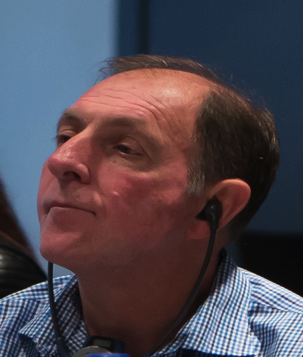 Возможные варианты покрытия затрат и сценарии финансирования на период следующей стратегииДанная тема обсуждалась в формате групповых дискуссий. Для этого участников разделили на две группы по языковому принципу и представительства всех практикующих сообществ.  Обсуждались следующие вопросы: Какие варианты из предложенного ниже набора наиболее реалистичны с точки зрения подходов к обеспечению финансирования на период следующей стратегии? Существуют ли какие-то иные варианты, не упомянутые в нижеприведенном списке, для восполнения возможного дефицита финансирования?Изменение политики в отношении членства, предусматривающее, что за счет средств доноров будет финансироваться участие только одного представителя в каждом практикующем сообществе из каждой страны-участницы, а участие в мероприятиях всех других необходимых представителей будет финансироваться соответствующими странами-участницами. Введение требования, предусматривающего оплату странами-участницами расходов, связанных с участием необходимого количества представителей в некоторых мероприятиях. Например, страны-участницы могут профинансировать частично или в половинном размере расходы на участие своих представителей в годовых пленарных заседаниях или крупных мероприятиях с участием всех ПС, запланированных на 2019 ф. г. и 2022 ф.г. (в частности, доноры могут профинансировать участие одного человека из каждого ПС в расчете на одну страну, а участие второго представителя в этих мероприятиях могут профинансировать соответствующие страны).Привлечение дополнительного финансирования со стороны организаций, оказывающих поддержку в нематериальной форме, и других партнеров из числа тех, которые в настоящее время помогают практикующим сообществам в осуществлении их мероприятий.   Перевод некоторых мероприятий на виртуальный формат (т.е. более активное использование видеоконференций).Взимание платы за использование некоторых продуктов знаний внешними пользователями.Взимание платы за участие в некоторых крупных мероприятиях практикующих сообществ (т.е. пленарных заседаниях).Составление графика участия в финансировании расходов на проведение ужинов в рамках конкретных очных мероприятий, в соответствии с которым каждая страна оплатит расходы на проведение, как минимум, одного ужина или культурного мероприятия в течение срока действия стратегии.   Формирование пакетов вклада, вносимого принимающей страной, - от минимального вклада в виде a) оплаты страной-участницей расходов на проведение одного ужина и (или) культурной программы до b) оплаты расходов на проведение мероприятия в полном объеме – с определением стимулирующих пакетов для каждого уровня вклада (например, награждение «золотой медалью» за оплату расходов на мероприятие в полном объеме с вручением наградной таблички и проведением небольшой церемонии после мероприятия).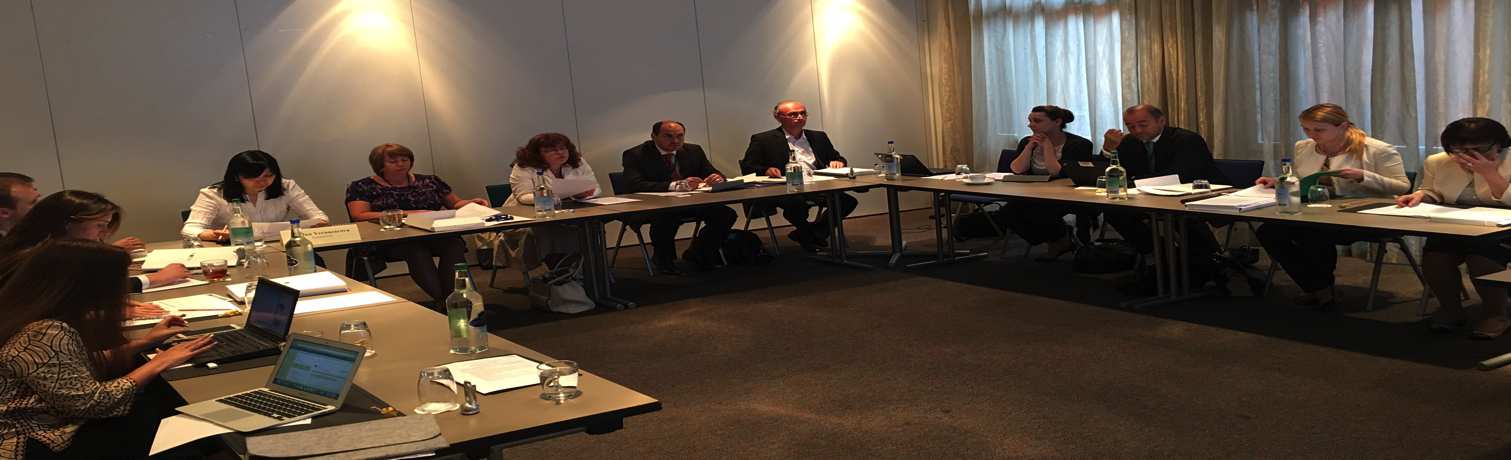 Врезка 1. Выводы по итогам групповых дискуссий о возможных вариантах покрытия затрат и сценариях финансированияИдентификация рисков и стратегий по их снижениюДискуссии, посвященные идентификации рисков и определению стратегий по их снижению, состоялись за отдельными столами. За основу была взята предложенная матрица рисков, которую предполагается включить в качестве приложения к матрице результатов стратегии.   Части новой матрицы результатов были распределены между группами участников за отдельными столами, и им была поставлена сформулированная ниже задача. Результаты анализа сильных и слабых сторон, возможностей и угроз (SWOT-анализ) были разосланы за неделю до начала заседания для обсуждения исполнительными комитетами ПС в рамках подготовки к настоящей дискуссии. Задача для участников была определена так:Выявить два-три риска, относящихся к цели или результату стратегии, выбранным для обсуждения соответствующей группой, которые могут помешать достижению этой цели или результата в полном объеме в течение срока действия стратегии.Определить категорию выявленных рисков с точки зрения вероятности их реализации, а также возможного воздействия на функционирование PEMPAL  (категории: низкий, средний и высокий уровень риска).По тем рискам, которые отнесены к категориям «средний уровень» и «высокий уровень» в соответствии с предыдущим пунктом задачи, предложить стратегии, которые могут быть осуществлены  для снижения вероятности реализации риска и (или) ослабления воздействия соответствующего события на программу.  Каждой группе было поручено обсудить отдельный результат (таблица 1, результат 1 и т.д.), а последний, четвертый стол, за которым расположились представители доноров, попросили сосредоточиться на цели/воздействии и конечном результате стратегии. Врезка 2. Выводы по итогам обсуждений рисков и стратегий по их снижению, состоявшихся за отдельными столамиВыводыОбобщая окончательные итоги встречи, г-жа Никулина еще раз обратилась к начальному слайду о следующих шагах из своей ранее представленной презентации и дополнила их действиями в соответствии с решениями, согласованными руководством. К ним относятся следующие действия. Доработка документа с изложением стратегии. Полный текст стратегии будет подготовлен г-жой Обри в рамках консультаций с соответствующей подгруппой Рабочей группы по разработке стратегии и впоследствии направлен в исполнительные комитеты ПС для комментариев.  Обобщенные комментарии практикующих сообществ будут подготовлены до середины сентября. Затем проект стратегии будет представлен на рассмотрение Координационного комитета PEMPAL на заседании комитета в последнем квартале 2016 года, после чего будет подготовлен окончательный вариант для выпуска в свет в первом квартале 2017 года.Доработка брошюры «Примеры успешной практики» и годового отчета PEMPAL за 2015 год.  Любые предложения по улучшению содержания брошюры и годового отчета, а также подхода к формированию этих материалов должны быть представлены до конца лета. Кроме того, идет подготовка индивидуализированных благодарственных писем, в которые будет включена таблица, отражающая участие каждой страны-участницы в работе сети по всем трем тематическим сообществам на протяжении 2015 года. Письма будут разосланы министрам финансов всех стран-участниц вместе с годовым отчетом, кроме случаев, когда Руководством будут указаны иные контактные лица. В благодарственных письмах будут также отмечены члены исполнительных комитетов за их дополнительную лидерскую роль и вклад в работу сети.   Брошюра «Примеры успешной практики» будет завершена до конца лета и разослана осенью (в сентябре). Также будет разработан сокращенный вариант в виде буклета, и таким образом будет формироваться набор различных рекламных проспектов. У Координационного комитета будут запрошены рекомендации относительно возможных форматов подобных материалов.   Варианты покрытия затрат и сценарии финансирования. Руководство согласилось принять предложение об «экологизации» и отказе от раздачи печатных материалов на мероприятиях (кроме программы мероприятия) с целью экономии средств. Кроме того, практикующие сообщества согласились прибегать к использованию для проживания участников помещений государственных учебных центров  (при их наличии в принимающей стране, например, в Республике Беларусь). Принимающим странам будет также предлагаться вносить дополнительный вклад (на условиях распределения расходов) в виде оплаты расходов на проведение ужинов, культурных мероприятий и т.п.; при этом будет прямо предусматриваться, что участие в покрытии расходов является частью обязательств по выполнению роли принимающей страны.  Будет также образована рабочая группа в составе членов ПС и представителей Всемирного банка, которая будет выявлять доноров и обращаться к ним с предложениями о предоставлении финансирования в ходе выездных презентаций (роуд-шоу) аналогично презентации, проведенной для SECO во время неофициального ланча. 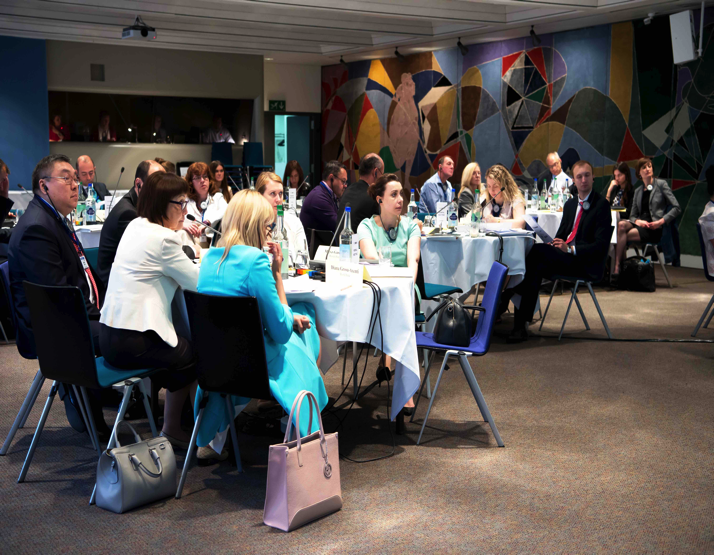 Заключительная сессия заседания была посвящена получению отзывов от участников относительно того, что им понравилось на мероприятии, и что они хотели бы улучшить в будущем. Руководство согласилось с тем, что цели мероприятия достигнуты, дискуссии отличались глубиной и высоким качеством, что позволило сформулировать четкие рекомендации и определить следующие шаги.  Этому способствовала разработка и рассылка вспомогательных материалов, а также то, что на отдельных встречах практикующих сообществ было выделено время для обсуждения этих материалов и подготовки комментариев.  Ряд членов ПС высказали мнение, что им хотелось бы иметь больше времени для рассмотрения ключевых показателей эффективности во время мероприятия, отметив, что дополнительные консультации с ПС по проекту стратегии ожидаются в сентябре. Также отмечалось, что мероприятие было хорошо подготовлено, как с организационной точки зрения, так и в плане сбалансированности повестки дня, и что групповые дискуссии и обсуждения за отдельными столами были грамотно спланированы, что позволило всем практикующим сообществом четко определиться с тем, как действовать в дальнейшем.  Хорошо зарекомендовал себя формат дискуссий в малых группах, и его целесообразно сохранить для будущих мероприятий. Участники с похвалой отозвались об установочном выступлении г-жи Гусаровой и г-на Коэна, которое в непринужденной форме стимулировало собравшихся к ведению дискуссии. Поблагодарили SECO за теплое гостеприимство и поддержку, а г-жу Никулину и Всемирный банк – за подготовительную работу к мероприятию. Отметили высокое качество работы, профессиональное лидерство и активное участие в деятельности сети членов исполнительных комитетов. Отметили роль доноров и поблагодарили их за постоянную поддержку и практический подход к обеспечению результативности деятельности сети. Поблагодарили команду переводчиков за высокое качество синхронного и письменного перевода. При этом прозвучали негативные комментарии относительно качества перевода одного русскоязычного документа, что указывает на необходимость привлечения квалифицированных редакторов для переводных материалов. Общий комментарий был таков, что мероприятие прошло в дружеской и семейной атмосфере, что в большой степени способствовало продуктивным дискуссиям и хорошим результатам.Также состоялось заседание Координационного комитета PEMPAL, на котором рассматривался ход подготовки следующей стратегии и были утверждены к реализации следующие действия, предложенные Руководством. Протокол заседания комитета доступен на сайте: https://www.pempal.org/node/2968 Со всеми материалами заседания можно ознакомиться на вебсайте PEMPAL: https://www.pempal.org/ru/events/pempal-cross-cop-executive-meeting-development-pempal-strategy-2017-22 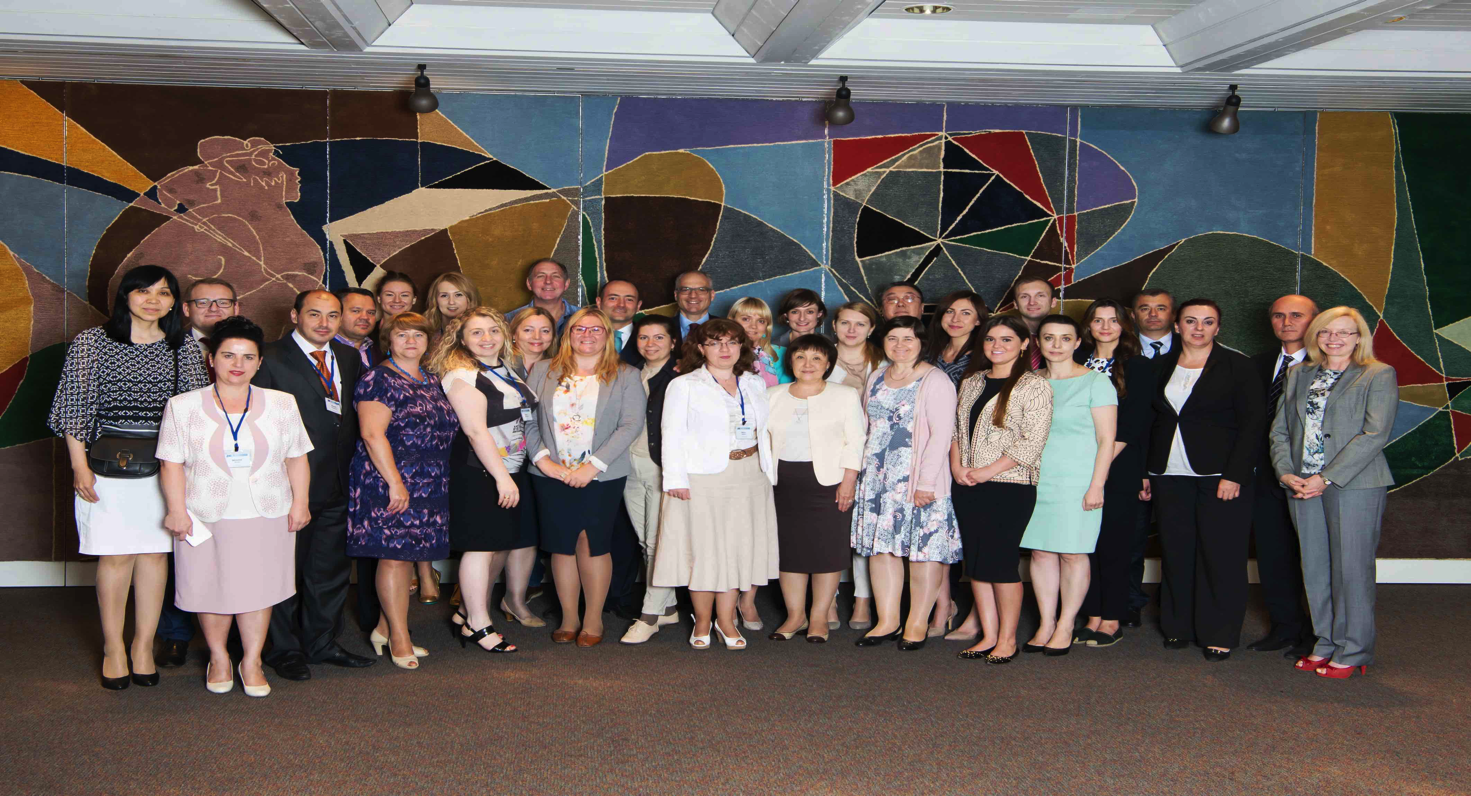 ЦЕЛЬ/ВОЗДЕЙСТВИЕ СТРАТЕГИИРиск 1 (ВЫСОКАЯ СТЕПЕНЬ ВЕРОЯТНОСТИ / СРЕДНЯЯ СТЕПЕНЬ ВОЗДЕЙСТВИЯ). Политический риск, связанный с такими факторами, как: потеря участников из-за перехода в другие сети; бюджетные сокращения на фоне внешних и внутренних шоков; региональные конфликты; ухудшение политических и дипломатических отношений; выбор других моделей в силу политических причин; изменения в составе руководства PEMPAL, обусловленные политическими переменами.Снижение риска: постоянное информирование и вовлечение политиков в деятельность сети (повышение жизнеспособности PEMPAL). Повышение регулярности контактов между членами сети с помощью WebEx и других технологий, а также использования альтернативных форм участия. Риск 2 (ВЫСОКАЯ СТЕПЕНЬ ВЕРОЯТНОСТИ / ВЫСОКАЯ СТЕПЕНЬ ВОЗДЕЙСТВИЯ). Риск дефицита финансирования, обусловленный снижением уровней финансирования со стороны существующих доноров и выдвижением новыми донорами в качестве условий для предоставления финансирования требований следовать конкретным направлениям реформ.   Снижение риска: использование стратегий, обозначенных в рамках настоящей встречи в выступлениях участников в ходе групповых дискуссий. Риск 3 (СРЕДНЯЯ СТЕПЕНЬ ВЕРОЯТНОСТИ / ВЫСОКАЯ СТЕПЕНЬ ВОЗДЕЙСТВИЯ). Риск смещения стратегической направленности, обусловленный разнонаправленными задачами и рекомендациями международных организаций и доноров.  Снижение риска: мониторинг ситуации ресурсной группой Всемирного банка и обеспечение координации и последовательности любых рекомендаций; любые противоречия должны четко идентифицироваться и рассматриваться в конкретном контексте; директивные рекомендации не поддерживаются в связи с тем, условия конкретных стран сильно различаются.КОНЕЧНЫЙ РЕЗУЛЬТАТРиск 1 (ВЫСОКАЯ СТЕПЕНЬ ВЕРОЯТНОСТИ / ВЫСОКАЯ СТЕПЕНЬ ВОЗДЕЙСТВИЯ). Риск снижения устойчивости ядра коллектива сети в результате негативного воздействия на функционирование сети, оказываемого текучестью членов и изменениями в политической приверженности. Снижение риска: эффективное использование информационных технологий для обеспечения более активного общения стран между собой (например, с помощью WebEx) и постоянное продвижение преимуществ и ценной роли PEMPAL.Риск 2 (НИЗКАЯ СТЕПЕНЬ ВЕРОЯТНОСТИ / ВЫСОКАЯ СТЕПЕНЬ ВОЗДЕЙСТВИЯ). Риск снижения приверженности сети, обусловленный недостаточным уровнем вовлечения на постоянной основе членов сети, стран-участниц, доноров и ключевых заинтересованных лиц. Снижение риска: требуется наличие на постоянной основе высококачественного руководства, обеспечение достижения стратегических целей и постоянное продвижение преимуществ и ценности  PEMPAL.Риск 3 (СРЕДНЯЯ СТЕПЕНЬ ВЕРОЯТНОСТИ / ВЫСОКАЯ СТЕПЕНЬ ВОЗДЕЙСТВИЯ). Риск снижения качества управления / руководства, обусловленный уходом или неудовлетворительной обеспеченностью ресурсами центральных институциональных структур.    Снижение риска: надлежащая обеспеченность ресурсами структур управления, в том числе секретариата PEMPAL и ресурсных групп. Необходимо поддерживать возможности для взаимодействия и постоянный уровень приверженности представителей стран-участниц, особенно членов исполнительных комитетов практикующих сообществ.Непосредственный результат 1. Рассмотрение в рамках сетевой платформы приоритетных задач стран-членов в сфере УГФ по таким функциональным направлениям, как бюджет, казначейство и внутренний аудит/внутренний контроль, включая межфункциональные (смежные) приоритеты. Риск 1 (ВЫСОКИЙ). Страны имеют разные приоритеты, находятся на разных этапах проведения реформ, движущие силы политики в странах тоже разные (например, требования в рамках ЕС, международная интеграция).Снижение риска: продолжение сбора информации о приоритетах стран-участниц на систематической основе (как минимум, раз в год); продолжение исполнительными комитетами работы по анализу, группированию и определению степени приоритетности выявленных задач. Темы, представляющие интерес для всех участников, должны рассматриваться в рамках наиболее приемлемого формата (например, на пленарных заседаниях), а для других тем можно использовать другие формы, например, малые группы, рабочие группы, встречи по принципу географической близости, или видеоконференции.  Риск 2 (ВЫСОКИЙ). Несоответствие приоритетов отдельных членов приоритетам стран-участниц (т.е. ненадлежащий уровень членства или неудовлетворительная координация в министерстве финансов).Снижение риска: уточнение приоритетов (на уровне планов мероприятий) с периодичностью один раз в два года путем направления этих планов министрам с просьбой подтвердить приоритетность задач; акцентирование того факта, что члены сети должны работать в министерстве финансов по соответствующим направлениям и обладать необходимыми знаниями и опытом; акцент на важности обеспечения преемственности в посещении мероприятий.Риск 3 (СРЕДНИЙ). Отсутствие взаимодействия между практикующими сообществами; недостаточный уровень согласованности в связи с использованием разной терминологии и наличием разных приоритетов.  Снижение риска: определение общих тем и единой терминологии на ежегодных совместных заседаниях руководства ПС, в т.ч. включение тематического дня в повестку работы руководства; при необходимости проведение дополнительных встреч исполнительных комитетов ПС в формате видеоконференций. Более тщательное изучение планов работы других ПС исполнительными комитетами с целью выявления возможностей для взаимодействия.  Присутствие представителей всех ПС на ежегодных пленарных заседаниях.Непосредственный результат 2. Разработка и предоставление высококачественных и актуальных сетевых услуг и ресурсов для поддержки практики УГФ и потребностей в реформировании в странах-членах.Риск 1 (ВЫСОКИЙ). Финансовый риск. Снижение риска: поиски рабочей группой доноров и определение сетевых инициатив по экономии средств и увеличению вклада со стороны членов; использование других вариантов, выявленных на заседании руководства. Риск 2 (СРЕДНИЙ). Отсутствие механизмов для оценки актуальности предоставляемых услуг - риск усугубляется тем, что страны находятся на разных этапах проведения реформ и имеют разные приоритеты.  Снижение риска: продолжение работы по выявлению общего набора технических решений и проблем. Периодическое проведение опросов для оценки актуальности оказываемых услуг. Риск 3 (СРЕДНИЙ). Неэффективное использование ресурсов, обусловленное тем, что мероприятия посещают люди, не обладающие достаточными полномочиями и не отвечающие за проведение реформ.Снижение риска: продолжение практики по включению в письма-приглашения к участию в мероприятиях фамилий конкретных членов сети, что позволит обеспечить надлежащий уровень участия на необходимом уровне.  Риск 4 (СРЕДНИЙ). Низкое качество разрабатываемых продуктов, обусловленное отсутствием преемственности членства или преемственности в составе рабочих групп, что может негативно сказываться на эффективности работы и качестве материалов.  Снижение риска: обеспечение поддержания высоких стандартов качества продуктов, а также высокого уровня квалификации членов, работающих над созданием продуктов.  Непосредственный результат 3. Функционирование PEMPAL как жизнеспособной (в том числе в финансовом отношении) сети, поддерживаемой преданными ее целям специалистами в сфере УГФ, странами-участницами и различными партнерами, рассматривающими ценность и преимущества участия в сети как инструмент для повышения эффективности систем УГФ в странах-членах. Риск 1 (ВЫСОКИЙ). Финансовый риск. Снижение риска: рассмотрение предложений практикующих сообществ по вариантам покрытия затрат и сценариям финансирования; создание новой рабочей группы для привлечения доноров; оптимизация расходов в рамках сети; повышение эффективности использования ресурсов; предложение странам-членам выступить в роли доноров.Риск 2 (СРЕДНИЙ). Риск глобальной нестабильности на фоне небезопасных и нестабильных условий, оказывающий негативное воздействие на членство в сети, уровень участия, вклад финансовых доноров, качество мероприятий (в связи с невозможностью их посещения экспертами или участниками).Снижение риска: мониторинг ситуации секретариатом; включение форс-мажорной оговорки при заключении контрактов с поставщиками; более широкое использование информационно-коммуникационных технологий (ИКТ) для обеспечения возможности экспертам и докладчикам участвовать во встречах и выступать на них в удаленном режиме.    Риск 3 (СРЕДНИЙ). Снижение заинтересованности стран-участниц PEMPAL в результате утраты темами актуальности и/или изменения приоритетов на фоне неустойчивой политической и экономической ситуации.Снижение риска. Регулярное размещение и обновление информации о проводимых мероприятиях (например, на вебсайте сети); информирование министерств финансов и руководства с помощью бюллетеней, годовых отчетов и других коммуникативных продуктов. Проведение активной политики в отношении членства для обеспечения участия в сети надлежащих представителей, что позволит максимизировать выгоды от взаимного обучения. Обеспечение выявления и рассмотрения приоритетных задач стран-участниц. 